Welkom bij Huisartsenpraktijk City Plaza 

Hoofdlocatie City Plaza: Dr J.M den Uyllaan 25, 3201 WR Spijkenisse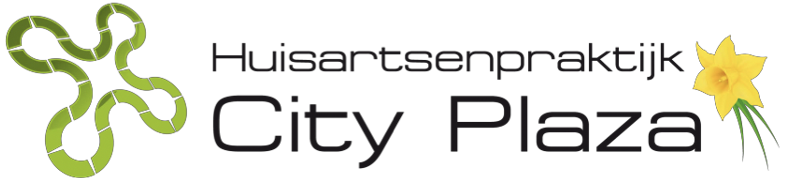 Locatie Elementen: Hongerlandsedijk 1098, 3201 LZ Spijkenisse T: 0181-613931 F: 0181-698555 
E: assistente@huisartsenpraktijkcityplaza.nl   I: www.huisartsenpraktijkcityplaza.nlMedicatie overzicht: bij het inleveren van het inschrijfformulier graag ook een actueel medicatie overzicht toevoegen (is ook te verkrijgen bij huidige apotheek)
Patiëntendossier: verzoek aan patiënt om de vorige huisarts te informeren over de uitschrijving en dossier door te zenden. Er kan een kennismakingsgesprek/afspraak gepland worden en recepten gemaakt worden als het dossier volledig binnen is.De praktijk heeft 2 vaste huisartsen: Mw. N Wardak en Dhr. A.J. Alibeik.LET OP 2 locaties: Hoofdlocatie City Plaza en 2e locatie Elementen.
City Plaza balie geopend: maandag t/m donderdag hele dag 10:30u-17:00u en vrijdagochtend 10.30u-12.00u. >>> Tussen 11.30-13.00 uur balie gesloten vanwege overleg en lunch <<<Elementen balie geopend: maandagochtend t/m donderdag ochtend 8.00u-12.00u
Afspraken maken doen we alleen per telefoon : 8.00-10.00u en 10.30-11.30u. (NIET aan de balie vanwege privacywet) Uitslagen en overig: 13.00-14.00u Spoed tel: 8.00u-17.00u
Als u belt krijgt u een bandje met keuzemenu: Nr 1: Spoed.  Nr 2: Receptenlijn. 
Nr 3: Doktersassistente. Nr 4: Overleglijn medisch specialist / zorgverlener.Recepten: chronisch medicatie bestellen via de receptenlijn. Bij nieuwe medicatie en/of veranderingen door specialist gaarne doorgeven aan assistente. Chronische medicijnen worden i.o.m. de huisarts op jaarrecept gezet. 
SPOED Huisartsenpost SMC T :0181-627055 ~ 17.00u-8.00u + weekend en op feestdagen.
Triageren: de assistentes zijn opgeleid om te triageren. Bij het maken van een afspraak of bij het stellen van een andere vraag, zult u merken dat de assistente verschillende vragen zal stellen om de urgentie te bepalen van uw hulpvraag.  Zo kan er een goed beleid bepaald worden, uiteraard in overleg met u, zoals advies/spreekuur/recept.
Adviezen: kunt u teruglezen en/of meer informatie vinden op www.thuisarts.nl 
Email: u kunt de assistente foto’s mailen bij een lichamelijk klacht zoals een bult, wond, huidplek etc. die goed op een duidelijk heldere foto te zetten zijn. Graag naam/geboortedatum noteren in de email. assistente@huisartsenpraktijkcityplaza.nl
 Chronische zorg via Praktijkondersteuner (POH-S) Bent u bekend met diabetische mellitus, chronische bronchitis (COPD), astma en hart- en vaatziekte? 
Dan wordt er bij nieuwe patiënten contact met u opgenomen voor het inplannen van de periodieke controle. Voor ouderenzorg neemt u s.v.p. contact op met assistente.
Praktijk ondersteuner Geestelijk Gezondheidszorg (POH-GGZ). U kunt bij geestelijke problematiek laagdrempelig bij ons in de praktijk terecht,  dit wel in overleg met assistente/huisarts. Neem s.v.p. telefonisch contact op met de praktijk. 
Bloedprikken Reinier:
City Plaza maandag, dinsdag, woensdag, donderdag en vrijdag 8.00-10.00 uur
Elementen maandag en donderdag 8.00-9.00 uur
Uw Zorg Online: aanmelden via de link op onze website. TIP: download ‘Uw Zorg Online app’